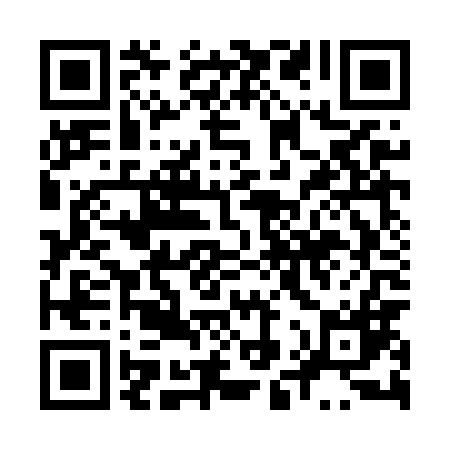 Prayer times for Glinik Charzewski, PolandWed 1 May 2024 - Fri 31 May 2024High Latitude Method: Angle Based RulePrayer Calculation Method: Muslim World LeagueAsar Calculation Method: HanafiPrayer times provided by https://www.salahtimes.comDateDayFajrSunriseDhuhrAsrMaghribIsha1Wed2:495:0912:305:357:5210:012Thu2:465:0712:305:367:5310:043Fri2:435:0512:305:377:5510:074Sat2:405:0412:295:387:5610:095Sun2:375:0212:295:397:5810:126Mon2:345:0012:295:407:5910:157Tue2:314:5912:295:418:0110:188Wed2:274:5712:295:428:0210:209Thu2:244:5512:295:428:0410:2310Fri2:214:5412:295:438:0510:2611Sat2:184:5212:295:448:0610:2912Sun2:144:5112:295:458:0810:3213Mon2:134:4912:295:468:0910:3514Tue2:134:4812:295:478:1110:3715Wed2:124:4712:295:488:1210:3816Thu2:124:4512:295:488:1410:3917Fri2:114:4412:295:498:1510:3918Sat2:114:4312:295:508:1610:4019Sun2:104:4112:295:518:1810:4020Mon2:104:4012:295:528:1910:4121Tue2:094:3912:295:528:2010:4222Wed2:094:3812:295:538:2110:4223Thu2:094:3712:295:548:2310:4324Fri2:084:3612:305:558:2410:4325Sat2:084:3512:305:558:2510:4426Sun2:084:3412:305:568:2610:4427Mon2:074:3312:305:578:2810:4528Tue2:074:3212:305:578:2910:4629Wed2:074:3112:305:588:3010:4630Thu2:064:3012:305:598:3110:4731Fri2:064:2912:305:598:3210:47